apstiprinĀts
 Daugavpils Bērnu un jaunatnes sporta skolas direktors_________________I. UtinānsDBJSS2017/56                                                                                     Daugavpilī, 2017.gada 29.maijā.UZAICINĀJUMS piedalīties aptaujā par līguma piešķiršanas tiesībām Daugavpils Bērnu un jaunatnes sporta skolai svarcelšanas nodaļas papildus  inventāra iepirkšanaPasūtītājs: 2. Iepirkuma priekšmets: Daugavpils Bērnu un jaunatnes sporta skolas svarcelšanas nodaļai papildus inventāra iepirkšana3. Paredzamā līgumcena: līdz EUR 1655,00 bez PVN4. Līguma izpildes termiņš: 2017.gada 31.jūlijs.5. Nosacījumi dalībai iepirkuma procedūrā5.1. Pretendent ir reģistrēts Latvijas Republikas Uzņēmumu reģistrā vai līdzvērtīgā reģistrā ārvalstīs;5.2. Pretendentam ir pieredze tehniskajā specifikācijā minētā pakalpojuma sniegšanā;5.3. Pretendentam ir jābūt nodrošinātai mājas lapai, lai būtu iespēja iepazīties ar preču klāstu;5.4. Precīzs pakalpojuma apraksts ir noteiks  tehniskajā specifikācijā (pielikums Nr.1). 5.5. Preces tiks iepirktas pa daļām, saskaņā ar Pasūtītāja iepriekšēju pasūtījumu (rakstisku vai mutisku), līgumā noteiktajā kārtībā. Pasūtītājam nav pienākums nopirkt visas tehniskās specifikācijās noteiktās preces. Pasūtītās preces būs jāpiegādā 24 (divdesmit četru) stundu laikā uz piegādātāja rēķina.6.Pretendentu iesniedzamie dokumenti dalībai aptaujā6.1. Pretendenta sastādīts finanšu/tehniskais piedāvājums (2.pielikums)7.Piedāvājuma izvēles kritērijs: piedāvājums, kas pilnībā atbilst prasībām;8.Piedāvājums iesniedzams: līdz 2017.gada 31.maijam, plkst.15.00 9.Piedāvājums var iesniegt:9.1.personīgi, vai pa pastu pēc adreses Kandavas ielā 17a, Daugavpilī (3.stāvs, kab.305)9.2.elektroniski (e-pasts: daugavpilsbjss@inbox.lv)10.Paziņojums par rezultātiem: tiks ievietota Daugavpils pilsētas domei tīmekļa vietnē www.daugavpils.lv , sadaļā “Pašvaldības iepirkumi, konkursi”Pielikumā:Tehniskā specifikācija;Finanšu-tehniskā piedāvājuma forma.                                                                            1.pielikums aptaujaiTehniskā specifikācijaVeicamā darba uzdevumi: Daugavpils Bērnu un jaunatnes sporta skolas svarcelšanas nodaļai papildus inventāra iepirkšana;Pasūtījuma izpildīšana: 2017.gada 31.jūlijsPiegāde: bezmaksasTehnisko specifikāciju sagatavojaDaugavpils Bērnu un jaunatnes sporta skolas metodiķe                                                         J.Dedele2.Pielikums2017.gada ____._______________, DaugavpilīFINANŠU - TEHNISKAIS PIEDĀVĀJUMSPiedāvājam piegādāt: Daugavpils Bērnu un jaunatnes sporta skolai svarcelšanas nodaļai papildus inventāra iepirkšana3. Mēs apliecinām, kā:Nekādā veidā neesam ieinteresēti nevienā citā piedāvājumā, kas iesniegts šajā iepirkumā;Nav tādu apstākļu, kuri liegtu mums piedalīties iepirkumā un izpildīt tehniskās specifikācijās norādītās prasības.Paraksta pretendenta vadītājs vai vadītāja pilnvarota persona:Pasūtītāja nosaukumsDaugavpils Bērnu un jaunatnes sporta skolaAdreseKandavas iela 17a, Daugavpils, LV-5401Reģ.Nr.90009242212Kontaktpersona līguma slēgšanas jautājumosDirektors Imants Utināns, tālr. 65425346, mob.29364652e-pasts: daugavpilsbjss@inbox.lv Kontaktpersona tehniskajos jautājumosPeldēšanas nodaļas treneris Igors Očkurovs, tālr. 29753166, e-pasts: daugavpilsbjss@inbox.lv Nr.p.k.NosaukumsAprakstsSkaits1.Svarcelšanas disks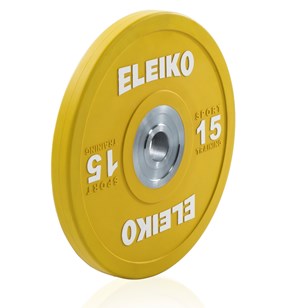 Universāls gluds disks, izturīgs pret deformāciju. Paredzēts profesionālu sportistu sagatavošanai. Izgatavots no speciālas gumijas un nerūsējoša tērauda.Svars - 15 kgPlatums - 40 mmDiametrs - 450 mmKrāsa - dzeltenaAtvere diametrs - 50.45-1 mm8 gab.2.Svarcelšanas grifs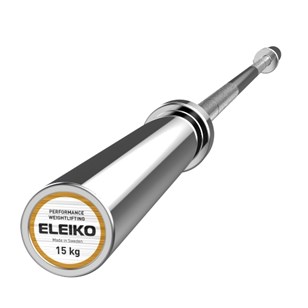 Grifs ar putekļus necaurlaidīgu gilzi;Hromēts pārklājums;Adatveida gultnis;Svars - 15 kgGarums - 2200 mmDiametrs - 25 mmKrāsa - sudraba1 gab.Kam:Daugavpils Bērnu un jaunatnes sporta skolai, Kandavas iela 17a, Daugavpils, LV-5401Pretendenta nosaukums, Reģ. Nr.Adrese:Kontaktpersona, tās tālrunis, fakss un e-pasts:Datums:Pretendenta Bankas rekvizīti:Nr.p.k.NosaukumsAprakstsSkaitsCena bez PVN1.Svarcelšanas disksUniversāls gluds disks, izturīgs pret deformāciju. Paredzēts profesionālu sportistu sagatavošanai. Izgatavots no speciālas gumijas un nerūsējoša tērauda.Svars - 15 kgPlatums - 40 mmDiametrs - 450 mmKrāsa - dzeltenaAtvere diametrs - 50.45-1 mm8 gab.2.Svarcelšanas grifsGrifs ar putekļus necaurlaidīgu gilzi;Hromēts pārklājums;Adatveida gultnis;Svars - 15 kgGarums - 2200 mmDiametrs - 25 mmKrāsa - sudraba1 gab.                                                                    Kopā:                                                                    Kopā:                                                                    Kopā:Vārds, uzvārds, amatsParaksts Datums